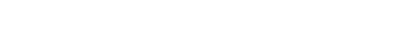 Windsor	station	refreshOctober 2017Queensland Rail is committed to providing minor upgrades at 10 locations across the Citytrain network to improve amenities and provide cleaner, safer stations as a key outcome of the ‘Fixing the trains’ action plan. This includes Windsor station, which will undergo a refresh during October 2017.The works at Windsor station will include minor platform improvements, landscaping, replacement of signage and an industrial clean. During this period, temporary amenities will be in place while improvement works are undertaken to the existing toilets.Overview of workEvery effort will be made to carry out these works with minimal disruption and we apologise to our customers and the community for any inconvenience.For further information, please contact the Customer Feedback Team on 13 16 17 (between 7.15am and 5pm, Monday to Friday) or email communityengagement@qr.com.auLocationDates and hours of workType of work and impactsWindsor stationFrom Tuesday 3 October for approximately three weeks (weather and constructionconditions permitting)6am to 5pm (Monday to Saturday)Some weeknight works may occur during the construction periodContinuous works during planned track closure:2am Saturday 7 to 3am Monday 9 OctoberStation improvement works (painting, cleaning, signage replacement)Use of equipment including hand tools and a high-pressure hoseHeavy machinery with reversing beepersTemporary toilets in placeSome carparking bays may be temporarily unavailable at timesThere will be partial carpark closures during the following weekends:Saturday 7 and Sunday 8 OctoberSaturday 14 and Sunday 15 October.